国际专利分类专门联盟（IPC联盟）IPC修订工作组第四十一届会议2019年5月13日至17日，日内瓦报　告经工作组通过导　言IPC修订工作组（下称“工作组”）于2019年5月13日至17日在日内瓦举行了第四十一届会议。工作组下列成员派代表出席了会议：爱尔兰、白俄罗斯、巴西、大韩民国、德国、法国、芬兰、加拿大、捷克共和国、联合王国、罗马尼亚、美利坚合众国、墨西哥、日本、瑞典、瑞士、塞尔维亚、西班牙、希腊、中国、欧亚专利组织（EAPO）和欧洲专利局（欧专局）（22个）。匈牙利、新加坡和越南作为观察员出席。与会人员名单见本报告附件一。助理总干事高木善幸先生宣布会议开幕，并向与会者表示欢迎。主席团成员工作组一致选举弗·布雷迪先生（爱尔兰）再次担任2019年的主席，并一致选举杰里米·考恩先生（联合王国）担任2019年的副主席。徐宁女士（产权组织）担任会议秘书。通过议程工作组一致通过了经修订的议程，见本报告附件二。讨论、结论和决定依照1979年9月24日至10月2日举行的产权组织领导机构第十届系列会议的决定（见文件AB/X/32第51段和第52段），本届会议的报告仅反映工作组的各项结论（决定、建议、意见等），尤其不反映任何与会者的发言，除非是在工作组任何具体结论作出后对结论表示或者再次表示的保留意‍见。五局合作第一工作组——分类工作组第十九次会议的报告工作组注意到美国专商局代表五局所作的口头报告。工作组注意到，在五局合作第一工作组第十九次会议上，五局同意将11个IP5项目（F项目）推进到IPC阶段。工作组进一步注意到，美国专商局代表五局在IPC电子论坛（下称“电子论坛”）CE 456项目下，公布了五局正在进行的所有项目和提案的清单（见项目文件附件27），以免IPC修订请求与五局正在进行的修订活动相重复。IPC专家委员会第五十一届会议的报告工作组注意到秘书处就IPC专家委员会（下称“委员会”）第五十一届会议所作的口头报告（见文件IPC/CE/51/2）。工作组注意到，委员会对工作组所做的工作表示满意，并请工作组考虑有效地利用更灵活、更高效的工作形式。委员会进一步鼓励各局根据IPC修订路线图提交IPC修订请求，以此方式积极参与IPC修订计划。工作组特别注意到委员会决定核准一种“新大类法”，并授权半导体技术专家组（EGST）通过仅专注于该方法来继续其工作，尤其要注意尽量减少再分类工作量。工作组进一步注意到，委员会通过了关于从IPC分类表中删除非限制性参见的更新后的计划，并将在工作组每届会议中加入一项关于该任务状况的议程项目，供工作组参考（见本报告附件二及下文第26段至第30段）。委员会还通过了对《IPC指南》和“IPC修订指导”的修正。最后，委员会审议了与IPC相关的一些信息技术问题。IPC修订计划工作组讨论了50个修订项目，分别是：C 488、C 490、C 492、C 493、C 494、C 495、C 496、C 497、F 050、F 068、F 070、F 071、F 072、F 074、F 075、F 076、F 078、F 081、F 082、F 089、F 094、F 095、F 097、F 098、F 100、F 101、F 103、F 104、F 106、F 107、F 108、F 109、F 110、F 111、F 112、F 113、F 114、F 115、F 116、F 117、F 119、F 121、F 123、F 124、F 125、F 126、F 128、F 129、F 130和F 131。工作组完成了22个修订项目的分类表修订以及可用定义的修订，分别是：C 488、C 494、C 495、C 496、F 078、F 095、F 097、F 100、F 101、F 103、F 108、F 109、F 111、F 112、F 114、F 117、F 124、F 125、F 128、F 129、F 130和F 131，将在IPC-2020.01中生效。工作组完成了八个仅涉及分类表修订的修订项目，分别是：C 493、F 050、F 068、F 070、F 081、F 094、F 110和F 113，将在IPC-2020.01中生效。这些项目的状态和未来行动及期限表在电子论坛上的相应项目中显示。所有决定、意见和技术附件可见电子论坛相应项目的“工作组决定（Working Group Decision）”附件。IPC分类定义计划工作组讨论了三个分类定义项目，分别是：D 310、D 311和D 312。这些项目的状态和未来行动及期限表在电子论坛上的相应项目中显示。所有决定、意见和技术附件可见电子论坛相应项目的“工作组决定（Working Group Decision）”附件。工作组完成了一个分类定义项目，即D 311，将在IPC-2020.01中公布。IPC维护工作组讨论了六个维护项目，分别是：M 622、M 623、M 625、M 769、M 789和M 790。这些项目的状态和未来行动及期限表在电子论坛上的相应项目中显示。所有决定、意见和技术附件可见电子论坛相应项目的“工作组决定（Working Group Decision）”附件。工作组完成了六个维护项目，分别是：M 622、M 623、M 625、M 769、M 789和M 790，将在IPC-2020.01中生效。工作组同意设立以下八个新的维护项目：化学：	M 792（A01N，欧专局）- 源自项目F 109；M 793（C40B，欧专局）- 源自项目M 623；M 794（C03C，美国）- 源自项目M 623。电学：	M 795（H02M，美国）- 源自项目M 622；M 796（G01N，欧专局）- 源自项目M 622；M 797（H04W，美国）- 源自项目M 622；M 799（G02B，韩国）- 源自项目F 100；和机械：	M 800（欧专局）– 源自项目M 625。M 200至M 500项目中删除非限制性参见（NLR）的状况讨论基于国际局编拟的关于从IPC分类表中删除非限制性参见（NLR）维护项目的状况报告（见项目文件WG 191附件34）。工作组注意到，在正在执行的15个项目中，电子论坛的讨论已经就以下9个项目达成一致，因此这些项目可以视为完成。因此，相应的分类表修订和定义修订将包含在IPC-2020.01中。M 213 		删除F23J小类中的非限制性参见；M 214 		删除F23K小类中的非限制性参见；M 215 		删除F23M小类中的非限制性参见；M 216 		删除F23N小类中的非限制性参见；M 219 		删除F24D小类中的非限制性参见；M 221 		删除B09C小类中的非限制性参见；M 222 		删除B01B小类中的非限制性参见；M 225 		删除A01J小类中的非限制性参见；和M 226 		删除A01L小类中的非限制性参见。工作组同意，关于F23H 9/00分组英文和法文标题统一的讨论，应继续在项目M 212内进行。工作组将在以后阶段考虑是否有必要把项目M 212转为一个修订项目。工作组进一步注意到，电子论坛应当继续讨论其余四个正在执行的项目。所有项目的状态和正在进行项目的未来行动及期限表在电子论坛上的相应项目中显示。秘书处表示，从分类表中删除非限制性参见的状况总结表经更新后，将在项目文件WG 191下发‍布。IPC信息技术支持的最新信息工作组注意到国际局就支持IPC的各个信息技术系统和项目的现状所作的简要报告。工作组获悉了IPC工作任务单管理（IPCWLM）项目的进展，并收到关于委员会第五十一届会议期间各局第二批测试请求的反馈期限的提醒。国际局报告了IPC公布平台（IPCPUB）的发展，例如RCL、汇编选项卡和定义。这些改进将出现在IPC-2020.01公布中。工作组对于通过新的检索专用选项卡让IPCPUB用户界面中的IPCCAT更加醒目表示出强烈兴趣。工作组注意到，依据委员会第五十一届会议上各局的请求，国际局已开始采取行动，将电子论坛的功能集成到IPCRMS中。工作组下届会议工作组对其下届会议的预期工作量进行评估之后，同意在星期一和星期二上午处理机械领域，星期二下午和星期三处理化学领域，星期四和星期五处理电学领域。工作组注意到第四十二届会议的暂定会期如下：2019年11月4日至8日。本报告于2019年6月13日由工作组以电子方式一致通过。[后接附件]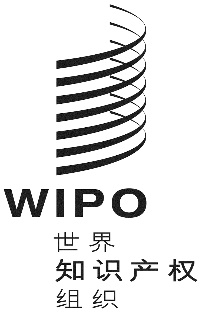 CIPC/WG/41/2IPC/WG/41/2IPC/WG/41/2原 文：英文原 文：英文原 文：英文日 期：2019年6月13日  日 期：2019年6月13日  日 期：2019年6月13日  